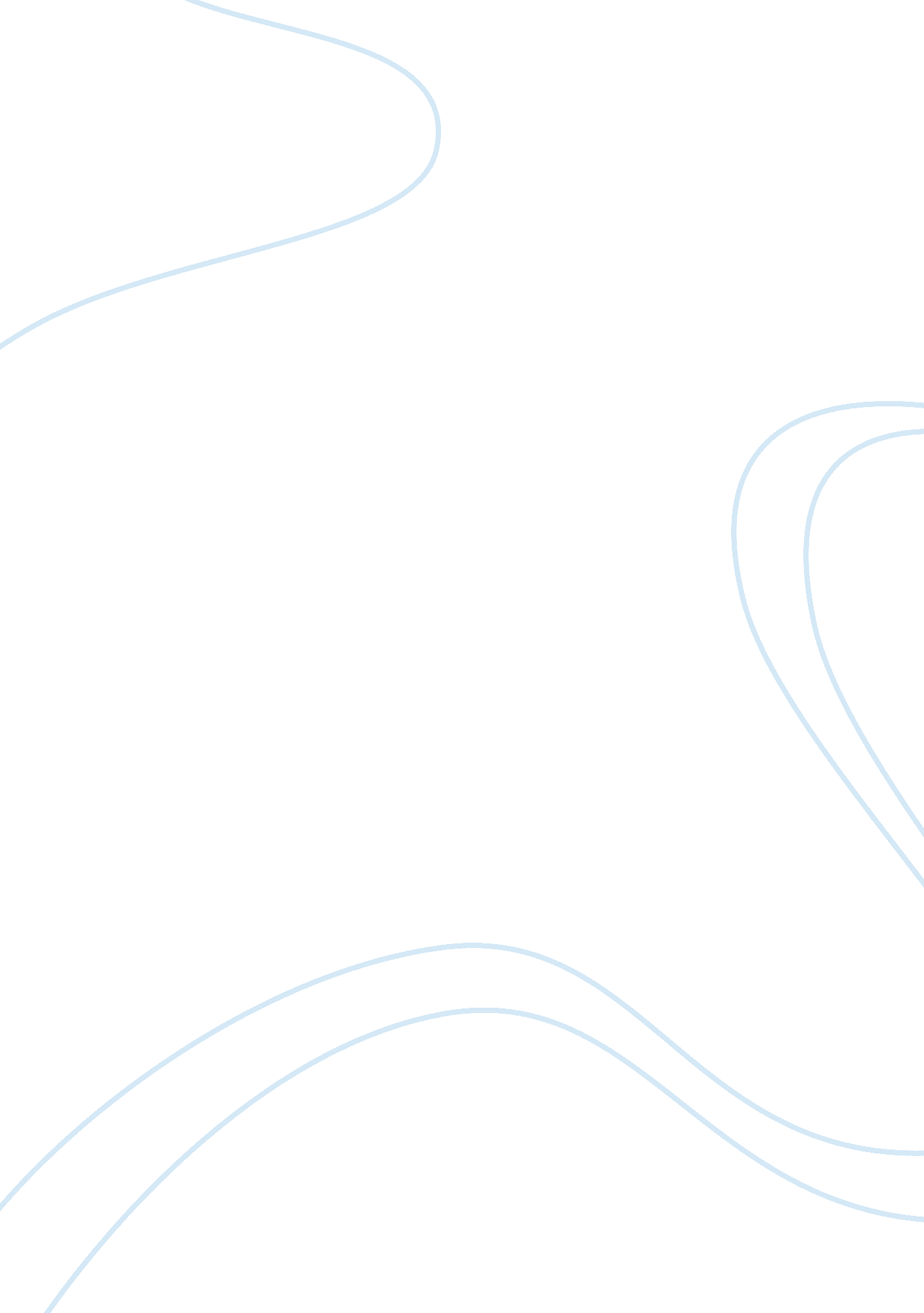 The war of the worlds book reportLiterature, Books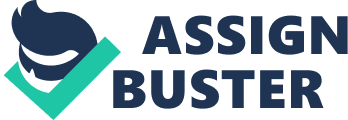 If you like Aliens and Science Fiction then you will enjoy H. G. Wells The War of the Worlds. I was referred to this book by my english teacher who said that this book would be popular for boys my age. I would agree with that. Older teens should read this because this book is science fiction that also contains lots of action, while also being very insightful to human nature. The Guardian says, it as a true classic that has pointed the way not just for science fiction writers, but for now we as a civilization might think of ourselves. I chose to read this because I enjoy science fiction, and action and adventure. Wells, made visualizing the story easier by letting us the reader, see into the narrator’s thoughts and emotions. First when the aliens attack a town near the river, the narrator decides to jump in, but the aliens heat ray boils the river making the narrator scream in agony as every movement hurts painfully. The narrator screams and shouts sound horrible. This shows his emotions clearly no matter how bad they may be. When the narrator sees aliens drinking the humans blood he says, ‘ But squeamish as I may seem, I cannot bring myself to describe what I could not endure even to continue watching. The bare idea of this no doubt sounds repulsive to us, but at the same time I think that we should remember how repulsive our carnivorous habits would seem 5o an intelligent rabbit. We now see humans in a different way because of the narrator’s thoughts. And how repulsive it was to see it. This tells is more about the aliens and ourselves, because he makes us think if the aliens see humans as simple animals or intelligent creatures. Towards the end when the narrator wants to end it all after all the suffering, he starts going insane and walks to the martians to save him the trouble of killing himself. The thoughts and emotions he shows us makes us feel sad for everything the narrator has gone through. Showing us his thoughts of suicide and his feelings to just end it all. When writing this book H. G. Wells was very descriptive especially with characters like the aliens. At one point when the narrator first sees the aliens he says, “ they looked like a big bulk the size of a bear with wet leathery skin. When I read this I was able to picture What the narrator was saying. This may not seem like much, but the narrator only saw a glimpse of the aliens, and for a glimpse that was a very descriptive one. Another description Wells gives us says, “ This thing I saw how can I describe it a monstrous tripod, A walking engine of glittering metal, Machine it was with a ringing metallic pace, and long, flexible glittering tentacles. When I read this, I could see why the narrator was scared, I could picture this tripod clearly in my head. I find it interesting how the narrator describes it but im not complaining because I like the good descriptions. “ They were huge round bodies or rather hears about four feet in diameter, each body having in front of it a face, the martians do not seem to have had any sense of smell. But it had a pair of very large dark colored eyes, and just beneath this kind of fleshy beak. Finally when reading this I was able to better see the aliens after the glimpse the narrator had. I was able to see the aliens in full picture now thanks to the authors great description. When Wells wrote this story he made sure to include irony to make the story better. Toward the beginning people see a falling star leaving a greenish streak behind it that glowed for a few seconds. This is ironic since the falling star is something natural and beautiful but will be dangerous and ugly. Because turns out the falling star ends up being some ugly Alien in tripods trying to kill human. Afterwards when the cylinder opens and kills a bunch of people, the rest of the town keep going on normally as if nothing happened. Since we know the aliens have some to kill humans, humans should be preparing but they don’t. The most significant Irony was when the technologically advanced Martians were defeated by tiny basic bacteria. This sad and funny because the most basic form of life was able to defeat something so advanced. While the most advanced human weapons at the time did little to no effect on defeating the martians. The War of the Worlds action filled Sci-fi plot, descriptive characters, fun irony, and vivid thoughts and emotions help write this amazing story. H. G. Wells The War of the Worlds is a great story. I would recommend this book to older teenagers, sci-fi lovers and anyone that loves alien invasions. 